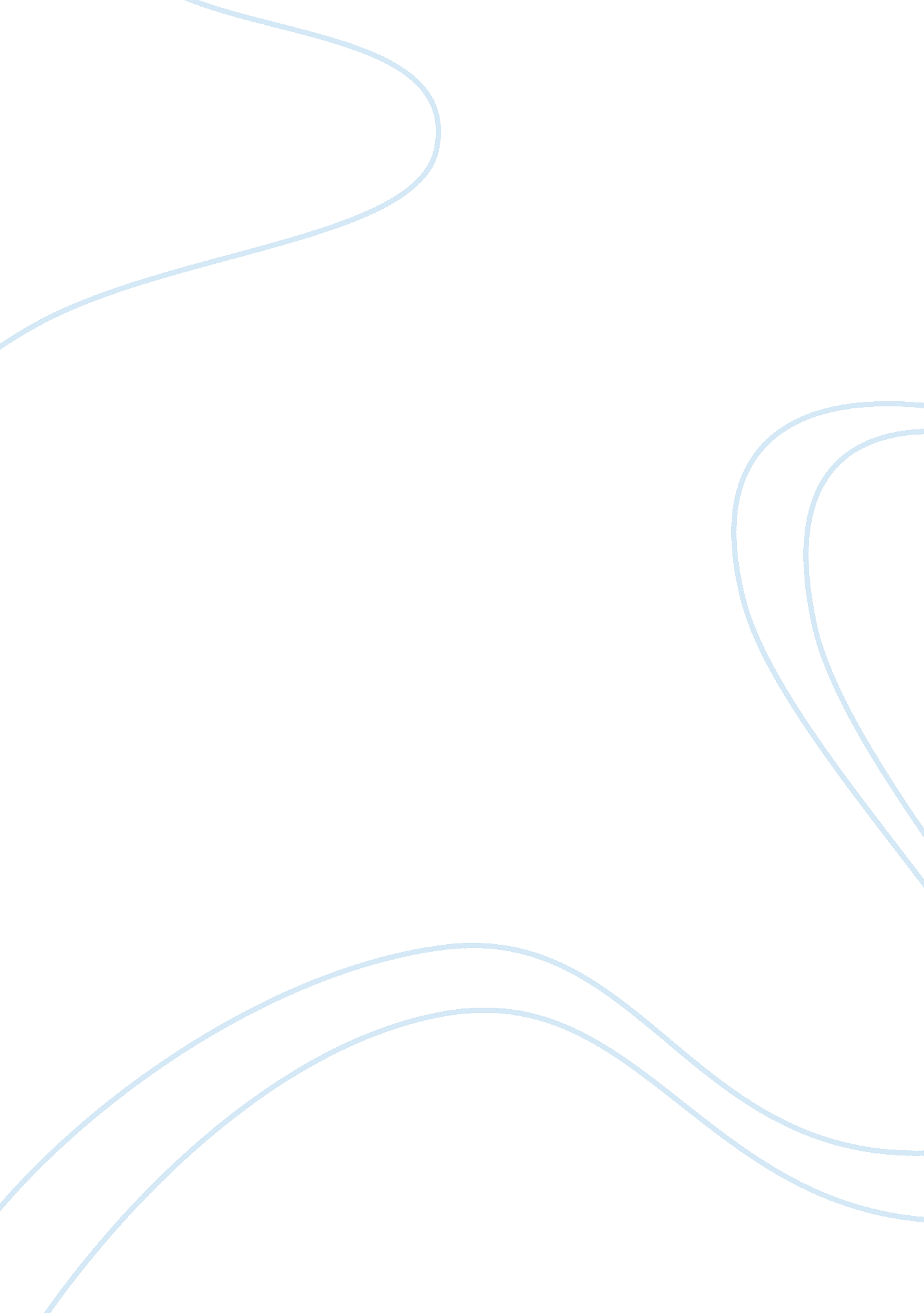 How spanking harms the brainPsychology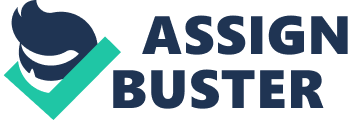 Full Corporal Punishment Today Molly Castelloe, an American writes about the latest research regarding corporal punishment on children’s misbehavior. She says it was found out that executing physical punishment on children dramatically reduces the grey matter in the brain which plays a vital role in intelligence. As the debate seems to never cease regarding the ethical considerations of spanking, this study on the effect of corporal punishment offers educated information that would help parents realize what kind of punishment to use. Moreover, the article mentions means of correcting misbehaviors of children aside from using corporal punishments. She suggests what most are now utilizing in guiding their children like giving timeouts and presenting possible consequences of misbehaviors. For instance, if a child does not study well, he might someday find himself doing odd jobs rather than find a good paying job if he finishes his studies. This is a non-violent approach which could avoid the aforementioned effect of physically punishing a child and will actually encourage the child to think about the consequences of his actions first before performing it. 
The modern world now offers a lot of information that could be helpful to improving social interactions. If this generation claims to be civilized, it should then show at least from the home and start considering how children should be disciplined. The study could probably be true because psychologists have always determined some inferiority among children who experienced physical punishments. Although the idea before was concentrated more on the psychological effect of punishment, the research could be the missing link that would point out or explain the inferiority complex in victims. It is indeed a moral and social responsibility of parents to discipline their children however it does not mean that they have to result to corporal punishments rather can use a lot of love, patience and communication. Patience is definitely essential in parenting coupled with love because children can simply be challenging sometimes. Speaking with them in a matured manner can express trust, love and encouragement. 
Reference 
Castelloe, Molly. How Spanking Harms the Brain: Why Spanking Should Be outlawed. Psychology Today. February 12, 2012. Web. February 27, 2012.. 